НАКАЗПО ГАННІВСЬКІЙ ЗАГАЛЬНООСВІТНІЙ ШКОЛІ І-ІІІ СТУПЕНІВПЕТРІВСЬКОЇ РАЙОННОЇ РАДИ КІРОВОГРАДСЬКОЇ ОБЛАСТІвід 02 вересня 2019 року                                                                                                   № 181с. ГаннівкаПро направлення на санаторно-курортне лікуванняТкачука Сергія Валерійовича татимчасове навчання Головатої Інни На виконання ст.35 Закону України «Про освіту», ст. 6 Закону України «Про загальну середню освіту», п.п.2.6., 2.15. наказу МОНУ від 12.06.2003 № 363 «Про затвердження Положення про загальноосвітню школу-інтернат та загальноосвітню санаторну школу-інтернат», зареєстрованого в Міністерстві юстиції України 27.06.2003 за № 525/7846 та на підставі санаторно-курортної довідки від 28.08.2019 року № 399 про те, що Ткачук Сергій учень 5 класу Володимирівської загальноосвітньої школи І-ІІ ступенів, філії Ганнівської загальноосвітньої школи І-ІІІ ступенів перебуває на лікуванні в Староосотському дитячому обласному протитуберкульозному санаторії Кіровоградської обласної ради», с. Стара Осота, Олександрійського району, Кіровоградської області і навчається в школі при вище згаданому закладі, та довідки-підтвердження від 30.08.2019 року № 221 про те, що Головата Інна учениця 8 класу Ганнівської загальноосвітньої школи І-ІІІ ступенів тимчасово зарахована до 8-Б класу комунального закладу «Навчально-виховного об′єднання «Загальноосвітня школа-інтернат І-ІІІ ступенів, ліцей «Сокіл», центр позашкільного виховання Кіровоградської міської ради Кіровоградської областіНАКАЗУЮ:Направити на санаторно-курортне лікування до «Староосотського дитячого обласного протитуберкульозного санаторію Кіровоградської обласної ради», с. Стара Осота, Олександрійського району, Кіровоградської області ТКАЧУКА Сергія Валерійовича (5 клас) на 2019/2020 навчальний рік.Направити на тимчасове навчання до комунального закладу «Навчально-виховного об′єднання «Загальноосвітня школа-інтернат І-ІІІ ступенів, ліцей «Сокіл», центр позашкільного виховання Кіровоградської міської ради Кіровоградської області ГОЛОВАТУ Інну Василівну (8 клас) на 2019/2020 навчальний рік.Контроль за виконанням даного наказу покласти на заступника директора з навчально-виховної роботи Ганнівської загальноосвітньої школи І-ІІІ ступенів ГРИШАЄВУ О.В., завідувача Володимирівської загальноосвітньої школи І-ІІ ступенів, філії Ганнівської загальноосвітньої школи І-ІІІ ступенів МІЩЕНКО М. І. Директор школи                                                                                             О.КанівецьЗ наказом ознайомлена                                                                                 О.ГришаєваМ.Міщенко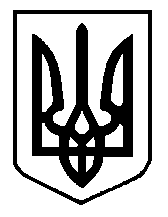 